Конспект занятия по математике во второй младшей группе Тема: « Знакомство с геометрическими фигурами»Задачи:1. Закреплять представление о геометрических фигурах: круг, квадрат.2. Сформировать представление о геометрической фигуре: треугольник.3. Закреплять представление о пространственных отношениях: справа — слева.4. Закреплять знания об отношении предметов по количеству: один, много; столько же, поровну.Демонстрационный материал: игрушка Каркуша; квадрат; 3 круга; 3 треугольника.Раздаточный материал: круги, квадраты, треугольники; тарелки; коробка.Ход занятияДети сидят за столами, на которых лежат геометрические фигуры: круги и квадраты.Воспитатель. Что лежит у вас на столе?— Возьмите в левую руку квадрат.— Возьмите в правую руку круг.— Положите их в тарелку.— Положите справа от себя квадрат.— Положите слева от себя круг.Воспитатель спрашивает у детей о результатах их действий, закрепляя представление о геометрических фигурах и понятиях «справа», «слева». «Влетает» игрушка Каркуша и приносит треугольники, которые рассыпаются на ковер.Каркуша. Кар! Кар! Кар! Куда это я попала? Здравствуйте, ребята! Ой, я все рассыпала.Воспитатель. Здравствуй, Каркуша! Ты прилетела в детский сад. А рассыпала ты треугольники. Каркуша. Что-что? Что такое треугольник?Воспитатель. Треугольник — это такая геометрическая фигура. Она похожа на крышу дома. А какие фигуры вы знаете еще?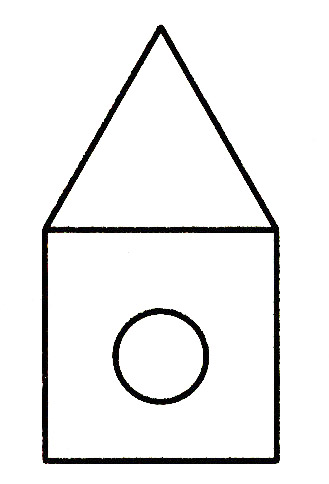 Дети называют круг, квадрат. Воспитатель прикрепляет их вместе с треугольником на доску в виде домика.Каркуша. Какой замечательный домик получился. Можно я буду в нем жить? А вы возьмите один треугольник в руки.- Сколько треугольников у вас в руках? (Один.)- Положите треугольники в эту коробку.- Сколько треугольников в коробке? (Много.)- Я сегодня нашла вот такие стеклышки.Воспитатель прикрепляет на доску 3 круга.- А моя подруга нашла вот такие стеклышки.Воспитатель прикрепляет на доску 3 треугольника.- У кого больше стеклышек?Дети приходят к выводу, что стеклышек поровну, столько же.- Кар! Кар! Кар! Молодцы какие. Полетела я в лес, к подружкам. До свидания!